Alerta sanitaria acerca del producto:Norditropin® NordiLet®, lote GC70644Presentación comercial: Norditropin 10 mg/1,5 mgTitular del registro: Novo NordiskLote(s) / Serial(es): lote GC70644Fuente de la alerta: DenunciaNo. Identificación interno: MA2108-107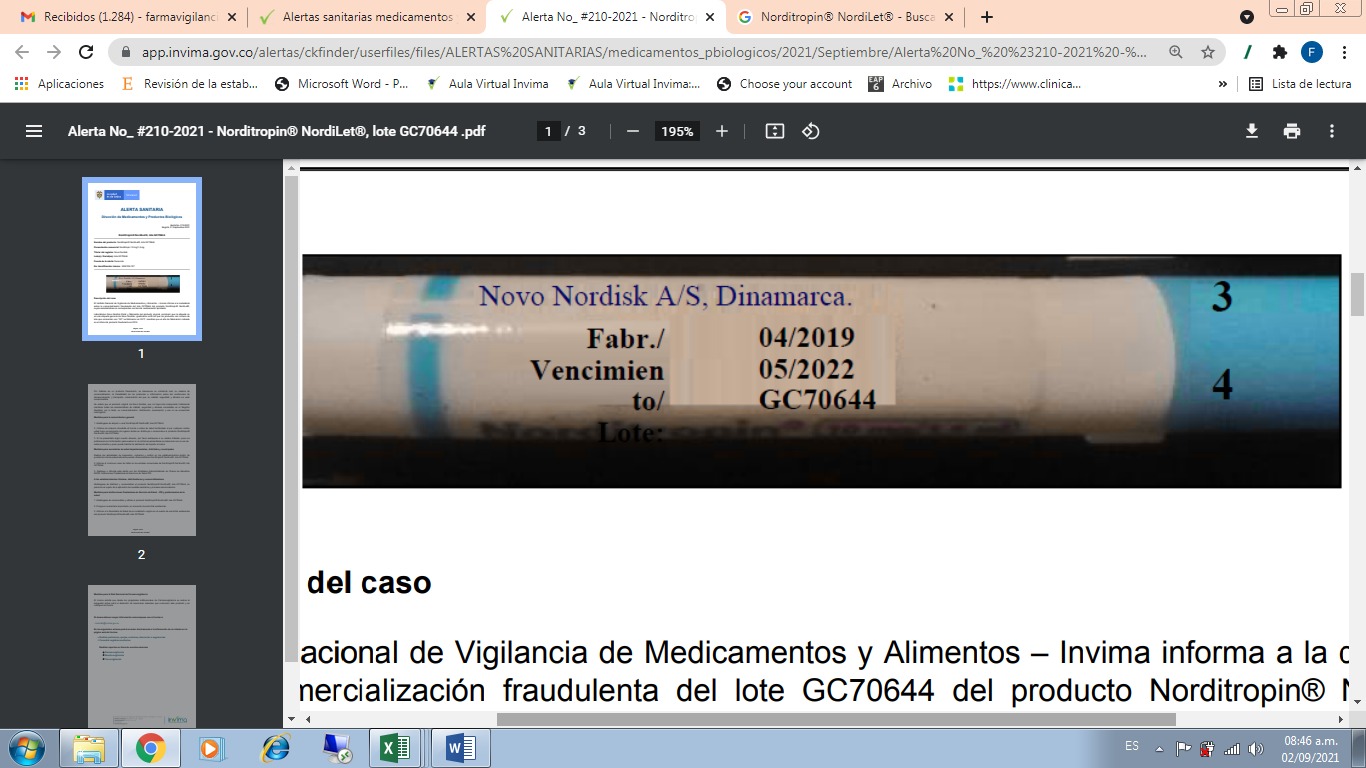 El Instituto Nacional de Vigilancia de Medicamentos y Alimentos – Invima informa a la ciudadanía sobre la comercialización fraudulenta del lote GC70644 del producto Norditropin® NordiLet®, cuyas características no corresponden con las del medicamento aprobado. Laboratorios Novo Nordisk titular y fabricante del producto original, corroboró que la etiqueta no es una etiqueta genuina de Novo Nordisk, igualmente confirmó que los productos con número de lote que comienzan con “GC” se fabricaron en 2017, mientras que el año de fabricación indicado en el rótulo del producto fraudulento es 2019.Por tratarse de un producto fraudulento, se desconoce su contenido real, su cadena de comercialización, la trazabilidad de los productos e información sobre las condiciones de almacenamiento y transporte, ocasionando así que su calidad, seguridad y eficacia se vean comprometida. Se aclara que el producto original de Novo Nordisk, que no haya sido manipulado ilícitamente mantiene todas las características de calidad, seguridad y eficacia concedidas en el Registro Sanitario, por lo tanto, su comercialización, distribución, prescripción y uso no se encuentran restringidos.NOTA: Actualmente no contamos con existencia de este lote del producto en la institución. Equipo de Farmacovigilancia CPA